	При разбиении функции на столбики (см. предыдущий материал)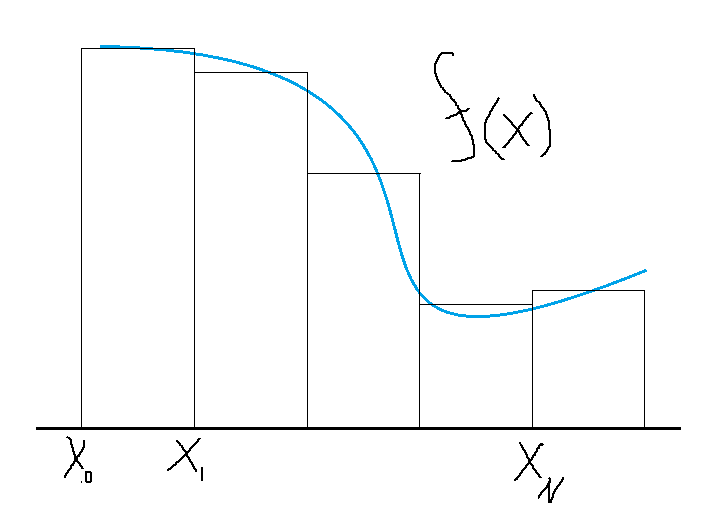 нейросеть имеет вид с заданными параметрами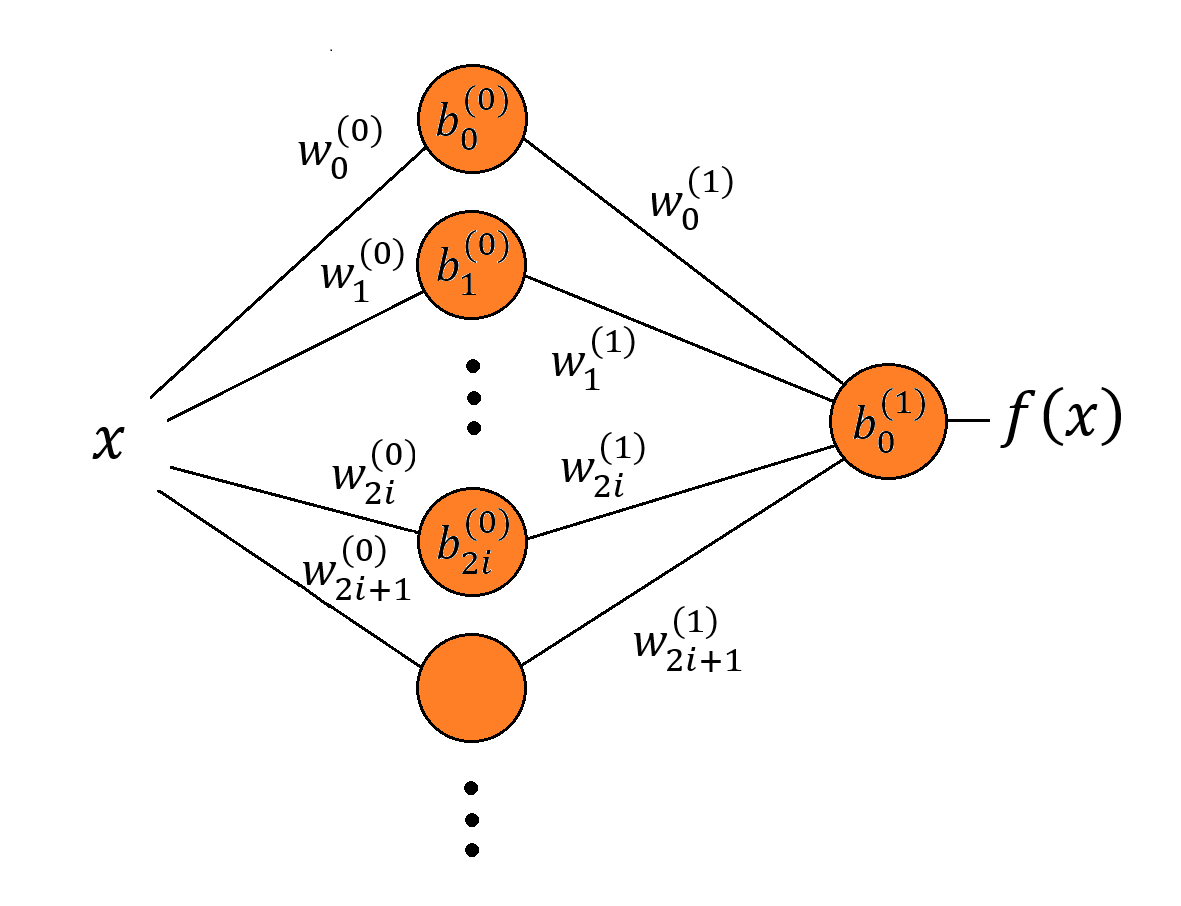 для скрытого слоя:для выходного слоя:	Реализуем процесс обучения для сети реализующей приближение функции .